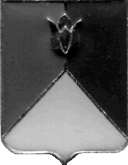 РОССИЙСКАЯ ФЕДЕРАЦИЯАДМИНИСТРАЦИЯ  КУНАШАКСКОГО МУНИЦИПАЛЬНОГО РАЙОНАЧЕЛЯБИНСКОЙ  ОБЛАСТИПОСТАНОВЛЕНИЕот 14.04. 2015 г. №754В соответствии с Жилищным кодексом Российской Федерации, статьями 6 и 13 Закона Челябинской области «Об организации проведения капитального  ремонта общего имущества в многоквартирных домах, расположенных на территории Челябинской области»П О С Т А Н О В Л Я Ю:1. Внести следующие изменения в постановление администрации Кунашакского муниципального района 11.06.2014  г. № 837 «Об утверждении краткосрочного плана реализации региональной  программы капитального ремонта общего имущества в многоквартирных домах Кунашакского муниципального района на 2014 - 2016 годы» (далее программа) изложить программу в новой редакции (приложение).	2. Управляющему делами администрации Кунашакского муниципального района (Якупова Ю.Р.) опубликовать настоящее постановление в газете «Кунашакские вести» и на официальном  сайте Кунашакского муниципального района www.kunashak.ru в сети «Интернет».	3. Организацию выполнения настоящего постановления возложить на первого заместителя Главы администрации Кунашакского муниципального района  Р.Г. Галеева.Исполняющий обязанностиГлавы администрации района                                                                   Р.Г. ГалеевПриложениеК постановлению администрации Кунашакского муниципального района от ________2015 г. № _____КРАТКОСРОЧНЫЙ ПЛАН РЕАЛИЗАЦИИ РЕГИОНАЛЬНОЙ ПРОГРАММЫ КАПИТАЛЬНОГО РЕМОНТА ОБЩЕГО ИМУЩЕСТВА МНОГОКВАРТИРНЫХ ДОМОВ В КУНАШАКСКОМ МУНИЦИПАЛЬНОМ РАЙОНЕ НА 2014 - 2016 ГГПАСПОРТКраткосрочного плана реализации региональной программы капитального ремонта общего имущества в многоквартирных домах Кунашакского муниципального района на 2014-2016 годыРаздел I. Общие положенияВ соответствии с утвержденным Постановлением Правительства Челябинской области от 21.05.2014 г. №196-П «О региональной программе капитального ремонта общего имущества в многоквартирных домах Челябинской области на 2014-2043 годы» в краткосрочный план реализации региональной программы капитального ремонта общего имущества многоквартирных домов в Кунашакском муниципальном районе на 2014-2016 годы (далее – План) включено 11 многоквартирных домов общей площадью 8,07902 тыс. кв. метров., в том числе:- на 2014-2015 г г. 13 многоквартирных домов общей площадью 9,926  тыс. кв. метров (за счет финансовой поддержки средств Фонда);- на 2015 г. 1 многоквартирных дома общей площадью 0,66  тыс. кв. метров;- на 2016 г. 4 многоквартирных дома общей площадью 3,804 тыс. кв. метров.Раздел II. Ресурсное обеспечение Плана реализации1. Объем финансирования Плана реализации на 2014 – 2016 гг. составляет 14 455 604 рубля, в том числе:2014-2015 гг. – 6 видов ремонтов общего имущества на 13 многоквартирных домах (за счет финансовой поддержки средств Фонда);2015 г. – 1 видов ремонтов общего имущества на 1 многоквартирных домах;2016 г.  – 5 видов ремонтов общего имущества на 4 многоквартирных домах. 2. Реестр многоквартирных домов по видам ремонта приведен в приложении 2 Плана.3. Планируемые показатели выполнения Плана реализации приведены в приложении 3 Плана.Раздел III. Организация управления и механизм реализации Планы4. Перечень многоквартирных домов приведен в приложении 1 Плана.5. Проведение капитального ремонта производится за счет обязательных взносов собственников помещений формирующих фонды капитального ремонта и за счет государственной поддержки в соответствии с Законом Челябинской области.В соответствии со ст. 4 Закона Челябинской к видам работ по капитальному ремонту многоквартирных домов относятся:1) ремонт внутридомовых инженерных систем электро-, тепло-, газо-, водоснабжения, водоотведения;2) ремонт или замену лифтового оборудования, признанного непригодным для эксплуатации, ремонт лифтовых шахт;3) ремонт крыши, в том числе переустройство невентилируемой крыши на вентилируемую крышу, устройство выходов на кровлю;4) ремонт подвальных помещений, относящихся к общему имуществу в многоквартирном доме;5) утепление и ремонт фасада;6) установку коллективных (общедомовых) приборов учета потребления ресурсов, необходимых для предоставления коммунальных услуг, и узлов управления и регулирования потребления этих ресурсов (тепловой энергии, горячей и холодной воды, электрической энергии, газа);7) ремонт фундамента многоквартирного дома.6. В соответствии со ст. 12 Законом Челябинской области средства на капитальный ремонт могут использоваться для оплаты услуг и (или) работ по капитальному ремонту общего имущества в многоквартирном доме, разработки проектной документации (в случае, если подготовка проектной документации необходима в соответствии с законодательством о градостроительной деятельности), проведение государственной экспертизы, оплаты услуг по строительному контролю.Раздел III. Ожидаемые результаты реализации Плана7. Выполнение мероприятий Плана позволит обеспечить проведение капитального ремонта общего имущества в 18 многоквартирных домах общей площадью 14391,88 кв. метров.8. Система целевых индикаторов Плана представлена в таблице 1.Таблица 1Подготовил:Руководитель Управления по ЖКХ,строительству и энергообеспечению                                                 Р.Я. Мухарамов 	Согласовано:Начальник юридического отдела                                                       Т.Р. НафигинаРассылка:Делопроизводство – 1 экз.УЖКХСЭ – 1 экз.Р.Г. Галеев -1 экз.Управляющему делами – 1 экз.Итого: 4 экз.О внесении изменений в постановление администрации Кунашакского муниципального района от 15.07.2014  г. № 988 «Об утверждении краткосрочного плана реализации региональной  программы капитального ремонта общего имущества в многоквартирных домах Кунашакского муниципального района на 2014 - 2016 годы»Основание          для разработки краткосрочного Плана-жилищный кодекс Российской Федерации, Закон Челябинской области «Об организации проведения капитального ремонта общего имущества в многоквартирных домах, расположенных на территории Челябинской области»Заказчик краткосрочногоПлана-Администрация Кунашакского муниципального районаОсновной разработчик краткосрочного Плана-Администрация Кунашакского муниципального районаЦели и задачи краткосрочного Плана-целью краткосрочного плана является осуществление комплекса социально-экономических и организационных мероприятий по планированию и организации проведения капитального ремонта общего имущества в многоквартирных домах Кунашакского муниципального района, осуществляемых, органами местного самоуправления специализированной некоммерческой организации – фонда  «Региональный оператор капитального ремонта общего имущества в многоквартирных домах Челябинской области» (далее именуется – Региональный оператор), юридическими лицами независимо от их организационно-правовой формы или индивидуальными предпринимателями, осуществляющими деятельность по управлению многоквартирным домом, жилищными, жилищно-строительными кооперативами или иными специализированными потребительскими кооперативами, созданными в соответствии с Жилищным кодексом Российской Федерации, товариществами собственников жилья, собственниками помещений в многоквартирных домах согласно Приложению.Задачами краткосрочного Плана являются:проведение капитального ремонта общего имущества в многоквартирных домах и приведение в нормативное состояние и соответствие установленным санитарным и техническим правилам и нормам инженерных сетей, строительных конструкций и элементов жилых зданий;повышение комфортности проживания гражданСрок и этапы реализации краткосрочного Плана-2014-2016 годыИсточники финансирования краткосрочного Плана-взносы на капитальный ремонт – обязательные ежемесячные платежи собственников помещений в многоквартирном доме на капитальный ремонт общего имущества в многоквартирных доме, проценты, уплаченные собственниками таких помещений в связи с ненадлежащим исполнением ими обязанности по уплате взносов на капитальный ремонт, проценты, начисленные за пользование денежными средствами, находящимися на специальном счете;государственная поддержка, представляемая товариществам собственников жилья, жилищным кооперативам, Региональному оператору, управляющим компаниям в соответствии с Законом Челябинской области от 27.06.2013 г.                                     № 512-ЗО «Об организации проведения капитального ремонта общего имущества в многоквартирных домах, расположенных на территории Челябинской области» (далее – Закон Челябинской области)  Важнейшие целевые  индикаторы и показатели-проведение капитального ремонта общего имущества в семи многоквартирных домах, в том числе по годам:2014- 2015 гг. – 6  видов ремонтов общего имущества на 13 многоквартирных домах (за счет финансовой поддержки средств Фонда);2015 г. – 1  видов ремонтов общего имущества на 1 многоквартирных домах;2016 г.  – 5 видов ремонтов общего имущества на 4 многоквартирных домах.Ожидаемые конечные результаты реализации краткосрочного Плана и показатели социально-экономической эффективности -проведение капитального ремонта общего имущества в  семи многоквартирных домах, расположенных на территории Кунашакского муниципального района.№ п/пИндикаторы по направлениямЕдиницы измеренияПлан 2014 годаПлан 2015 годаПлан 2016 года1.общая площадь отремонтированных многоквартирных домов;количество капитально отремонтированных домов кв. метрыединиц9 926,8613660,4013804,624